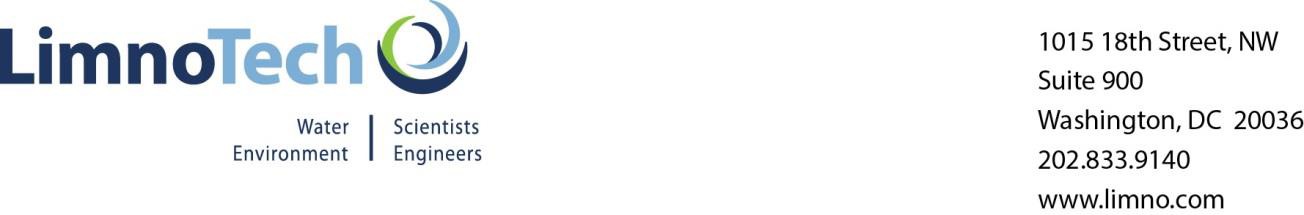 MemorandumSUBJECT:	DRAFT:  Cost/Effectiveness of PCB Control Actions for the Spokane RiverSummaryThe Spokane River Regional Toxics Task Force (SRRTTF) was created with the goal of developing a comprehensive plan to bring the Spokane River into compliance with applicable water quality standards for the toxic chemical polychlorinated biphenyls (PCBs). To accomplish that goal, the functions of the SRRTTF include preparing recommendations for controlling and reducing the sources of listed toxics in the Spokane River and review of proposed Toxic Management Plans, Source Control Plans and Control Actions. A previous memorandum (LimnoTech, 2016b, http://srrttf.org/wp-content/uploads/2016/05/SRRTTF_Inventory_of_Control_Actions_05182016_draft.pdf) identified and summarized a total of 41 control actions (or groups of Control Actions).The intent of this memorandum is to provide information to assess the cost and reduction efficiency of the inventory of control actions in order to help identify those that may be most appropriate for reducing PCB loads to the Spokane River. It is divided into sections describing:Control Actions ConsideredCosts and EfficienciesSelecting Control Actions for the Comprehensive PlanSome guiding principles are provided that may prove useful in prioritizing Control Actions for inclusion in the Comprehensive Plan, but it is clearly recognized that it is ultimately up to the discretion of the Task Force regarding which Control Actions to recommend for implementation.  Control Actions ConsideredLimnoTech (2016b) identified a total of 41 control actions considered potentially applicable to address PCBs in the Spokane River. The control actions identified in that memorandum were obtained from several sources:BMP Toolbox for the San Francisco Bay Area (SFEI 2010)Stormwater Management Manual for Eastern Washington (Washington Department of Ecology 2004)Spokane Regional Stormwater Manual (Spokane County, City of Spokane, and City of Spokane Valley 2008)Spokane River Regional Toxics Task Force February 6-8, 2016 WorkshopDiscussions within the SRRTTF BMP subgroupThe control actions are summarized by category in Table 1. Table . Menu of Control Actions Identified as Potentially Applicable for Reducing PCB Loads to the Spokane River and Lake SpokaneCosts and EfficienciesInformation on Control Action costs and load reduction efficiencies was gathered from a range of sources including the literature, internet searches, and phone interviews with Task Force members. A summary of the information gathered is presented in Table 2 and grouped by type of control action. Specific information provided in Table 2 includes:Reference Number: Each Control Action identified is given a reference number, which is used subsequently in this memorandum to depicting where the action occurs along the pathways from Source Areas to Delivery Mechanisms.Control Action: Summary description of what the action entails.Type: The specific sub-category of Control Action, as provided in Table 1.Planning/Design Costs, Operating Costs, Total Costs: Cost of implementation.Load Reduction: The amount of PCB (or surrogate parameter) removed by the Control Action, in terms of percentage or mass.Potentially Responsible Party: Candidate parties to take responsibility for implementing the Control Action.In some cases there are more than one example providing costs and/or load reduction efficiency for a given Control Action. Some of the Control Actions listed in Table 1 do not appear in Table 2, because no information was available on costs or effectiveness. A majority of the Control Actions in Table 2 are in the stormwater treatment category since that is the most common type of control action implemented that has cost and load reduction information. Institutional practices were more difficult to find already implemented, and in most cases the cost information was an estimate at best and load reduction data was impossible to estimate. Citations for each Control Action cited in Table 2 are provided in the Appendix to this memorandum.Table . Potential Control Action Costs and Load Reduction Efficiencies (NA = Not Available) The transport pathways and/or delivery mechanisms affected by each of the Control Actions for each of the Source Areas identified previously are shown in Figures 1 through 7. Figure 1 shows the intermediate transport pathways between Legacy Fixed Building Sources and the various delivery mechanisms, and locations where Control Actions with available cost or effectiveness information may apply. Control Action 1, demolition controls, can reduce this source area prior to mobilization to surface soils. Control Actions 20 through 29 can reduce loads to the stormwater system, while Control Actions 30 through 35 can reduce loads at the end of the stormwater pipe. 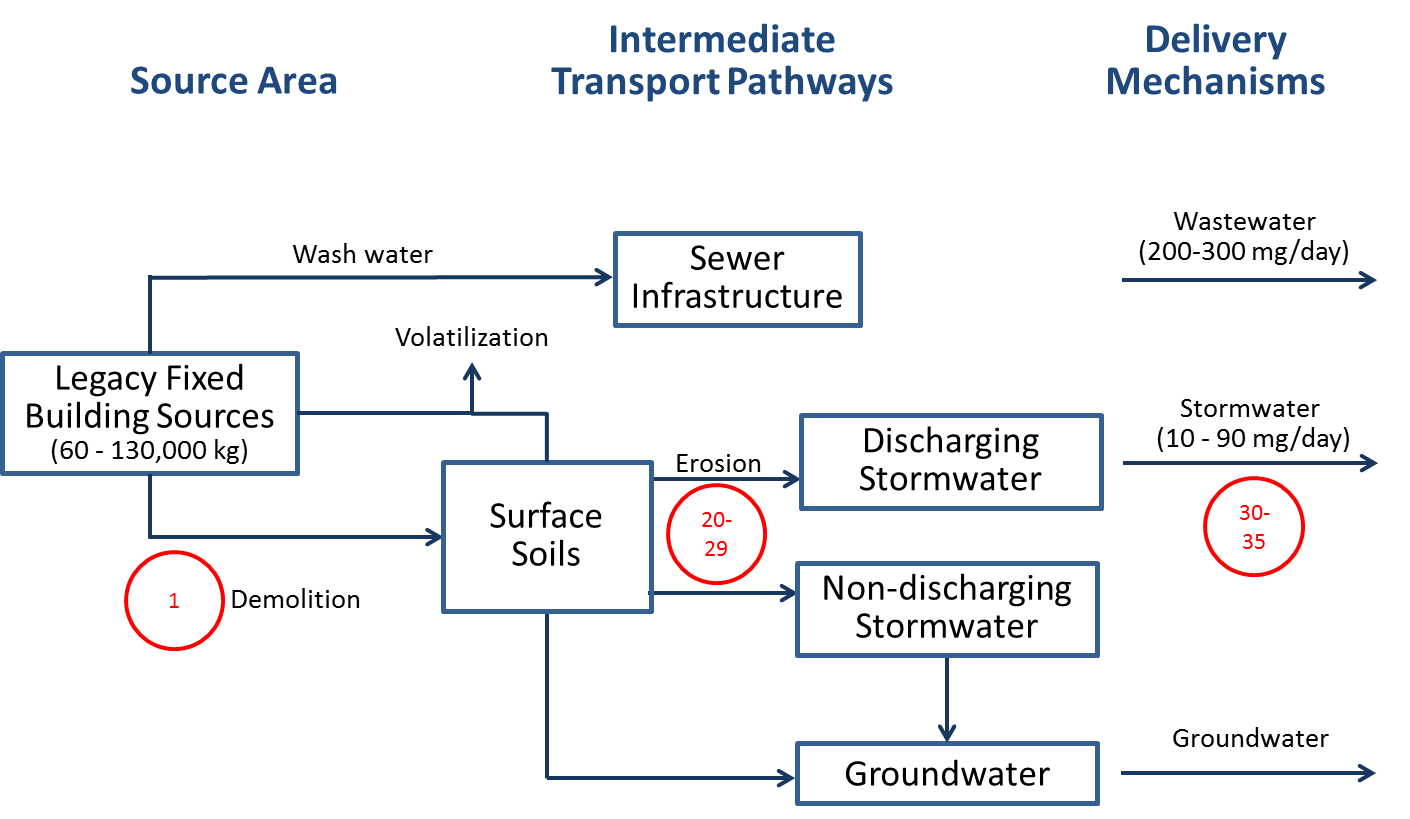 Figure 1. Control Actions Potentially Applicable for Addressing Legacy Fixed Building SourcesFigure 2 shows the intermediate transport pathways between Legacy Non-Fixed Building Sources and the various delivery mechanisms, and locations where Control Actions with available cost or effectiveness information may apply. Control Actions 5 through 7 can reduce this source area prior to mobilization to any of the intermediate transport pathways, while Control Action 8 prevents this source area from contaminating surface soils. Control Actions 20 through 29 can reduce loads to the stormwater system, while Control Actions 30 through 35 can reduce loads at the end of the stormwater pipe.  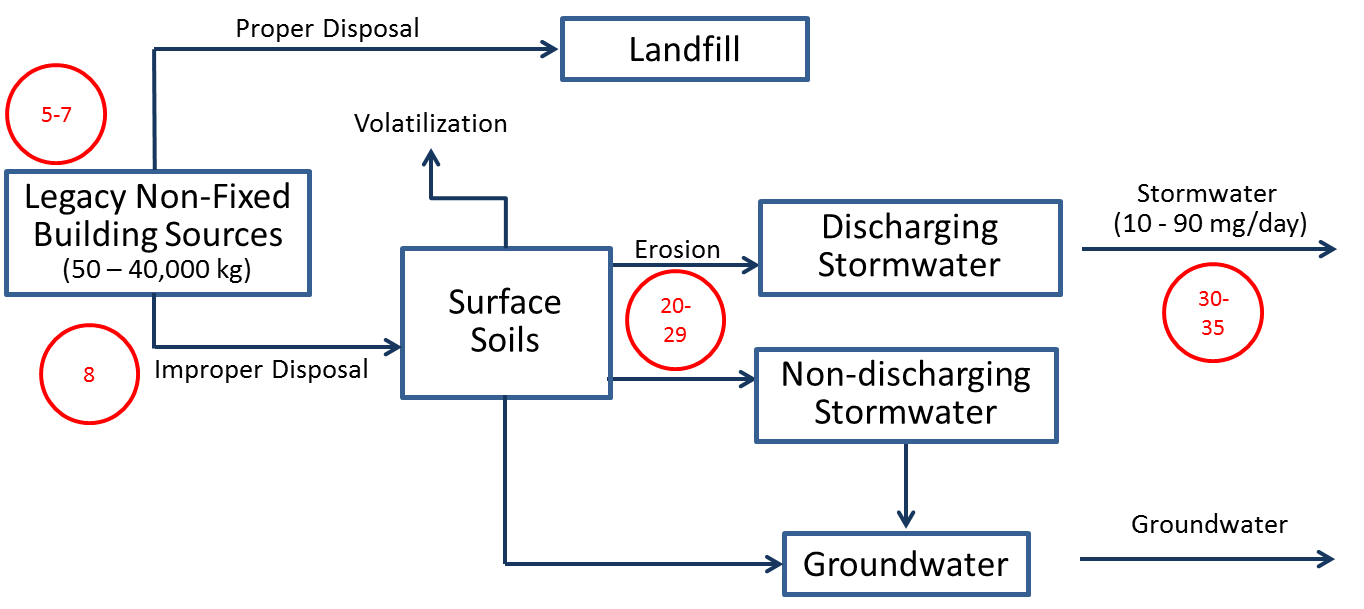 Figure 2. Control Actions Potentially Applicable for Addressing Legacy Non-Fixed Building SourcesFigure 3 shows the intermediate transport pathways between Legacy Surface Soils and the various delivery mechanisms, and locations where Control Actions with available cost or effectiveness information may apply. Control Actions 20 through 29 can reduce loads to the stormwater system, while Control Actions 30 through 35 can reduce loads at the end of the stormwater pipe.  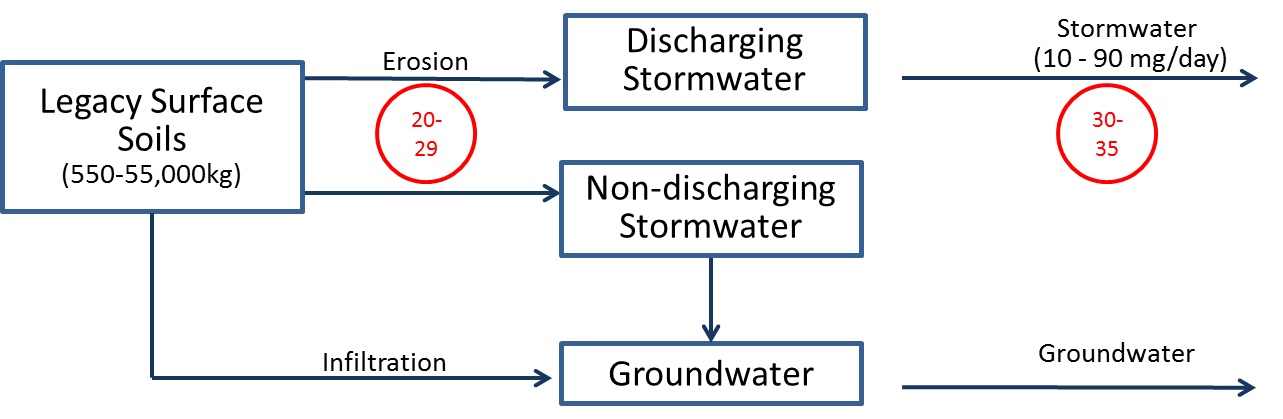 Figure 3. Control Actions Potentially Applicable for Addressing Legacy Surface SoilsFigure 4 shows the intermediate transport pathway between Legacy Subsurface Soils and delivery to the Spokane River.  Additional Control Actions are not currently under consideration for this source area, because Control Actions are being implemented under the jurisdiction of Washington’s Model Toxics Control Act Regulation. 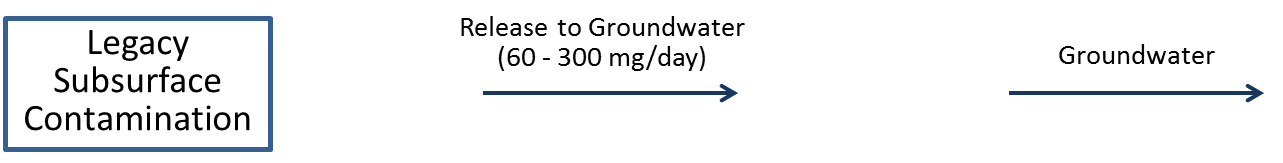 Figure 4. Absence of Additional Control Actions for Addressing Legacy Subsurface SoilsFigure 5 shows the intermediate transport pathway between Legacy Aquatic Sediments and delivery to the Spokane River and Lake Spokane.  While Control Actions relating to dredging and/or capping of contaminated sediments are potentially applicable here, they are not currently under consideration for this source area because Control Actions (along with natural sediment burial in Lake Spokane) have already been applied in sediment areas PCB concentrations were at levels of concern. 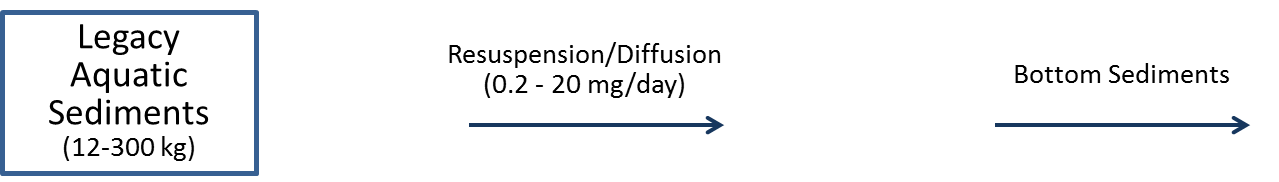 Figure 5. Absence of Control Actions for Addressing Legacy Aquatic SedimentsFigure 6 shows the intermediate transport pathways between Industrial Equipment and the various delivery mechanisms, and locations where Control Actions with available cost or effectiveness information may apply. Control Actions 4, 14 and 15 can reduce this source area prior to mobilization to any of the intermediate transport pathways, while Control Action 15 prevents this source area from contaminating surface soils. Control Actions 20 through 29 can reduce loads to the stormwater system, while Control Actions 30 through 35 can reduce loads at the end of the stormwater pipe.  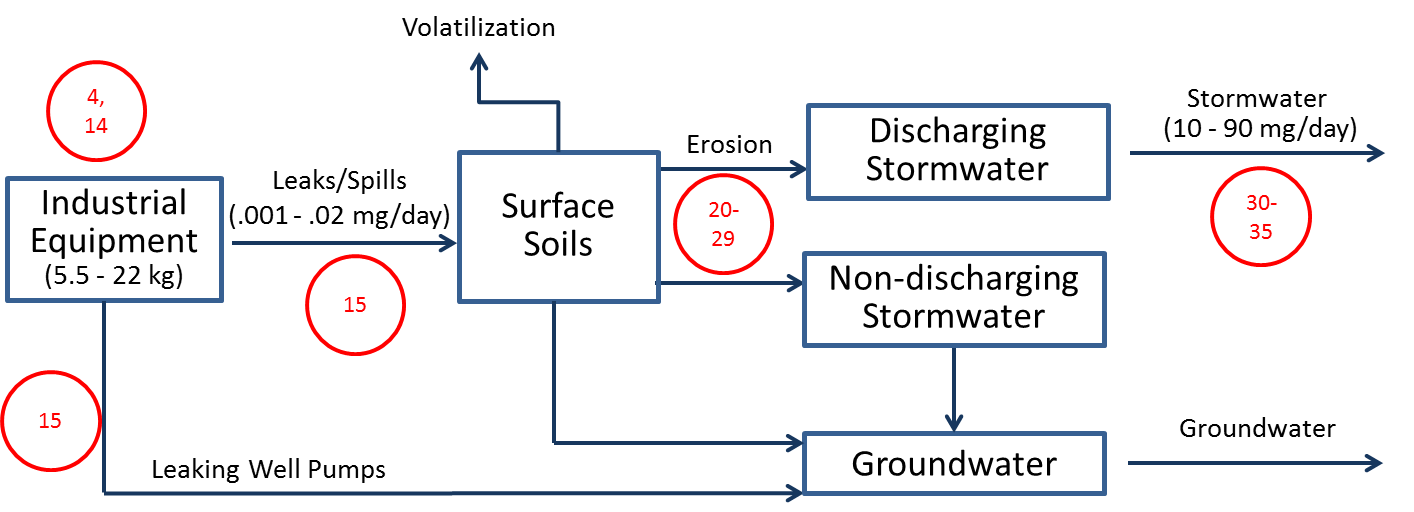 Figure 6. Control Actions Potentially Applicable for Addressing Industrial EquipmentFigure 7 shows the intermediate transport pathways between Inadvertent Production and the various delivery mechanisms, and locations where Control Actions with available cost or effectiveness information may apply. Control Actions 9 through 13 can reduce this source area prior to mobilization to any of the intermediate transport pathways, while Control Action 2 can reducing loading to sewer infrastructure. Control Actions 16 and 17 reduce loading from this source area to groundwater. Control Actions 20 through 29 can reduce loads to the stormwater system, while Control Actions 30 through 35 can reduce loads at the end of the stormwater pipe.  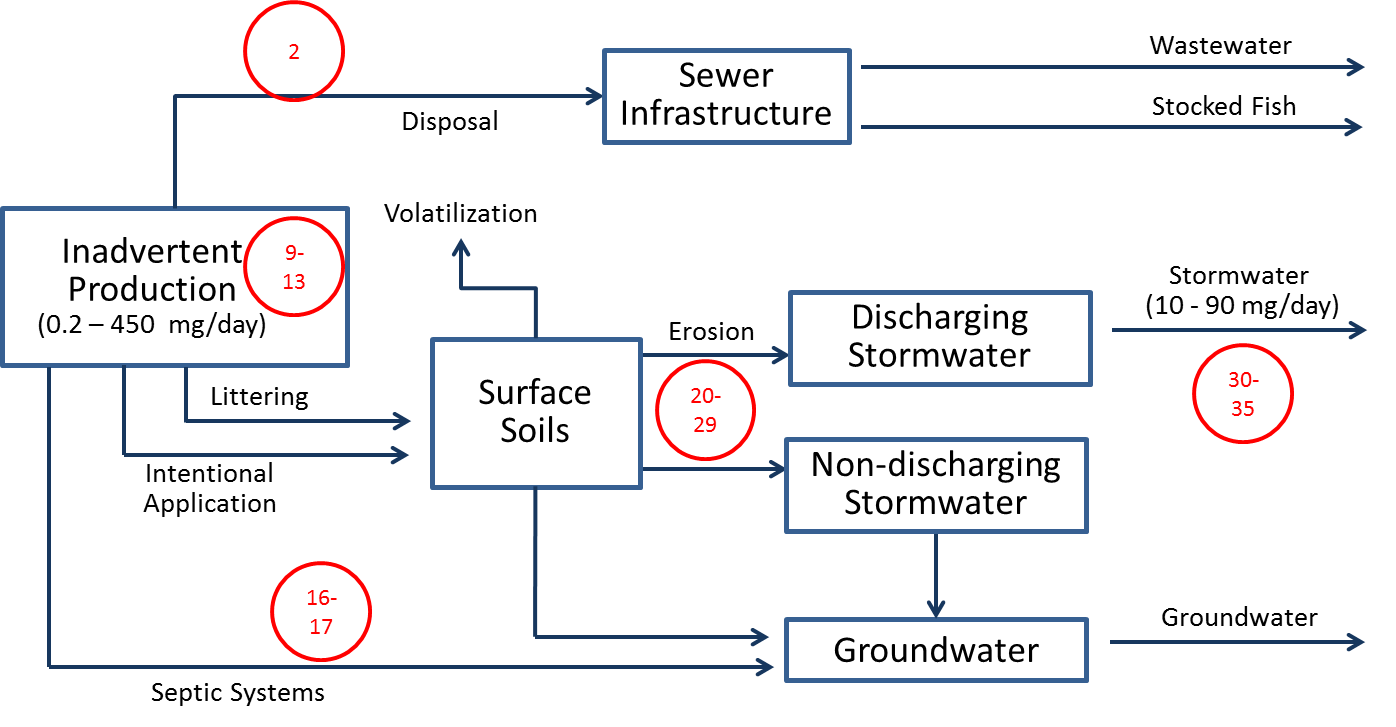 Figure 7. Control Actions Potentially Applicable for Addressing Inadvertent SourcesSelecting Control Actions for the Comprehensive PlanThe ultimate goal of evaluating a range of Control Actions is to inform the Task Force in the prioritization and selection of specific actions to be included in the Comprehensive Plan. This section:Presents an idealized hypothetical example of how Control Actions could be prioritized.Discusses site-specific challenges that prevent the idealized case from being applied.Describes lessons that could be learned from other watershed-based PCB Control Actions.Provides some potential guiding principles to be considered for prioritization.Idealized CaseIn an ideal situation, there would be complete information on the cost and effectiveness of each Control Action, as well as on the magnitude of each source area and delivery pathway.  This hypothetical idealized situation is shown in Figure 8, with three source areas of PCBs being considered: fixed sources, legacy contamination of surface soils, and loading of inadvertently produced PCBs from septic tanks. Fixed sources and legacy contamination of surface soils both reach the river via surface runoff to a stormwater system, contributing load to the river at rates of 5 and 10 mg/day, respectively. Inadvertently produced PCBs contributes loading via groundwater at a rate of 1 mg/day. 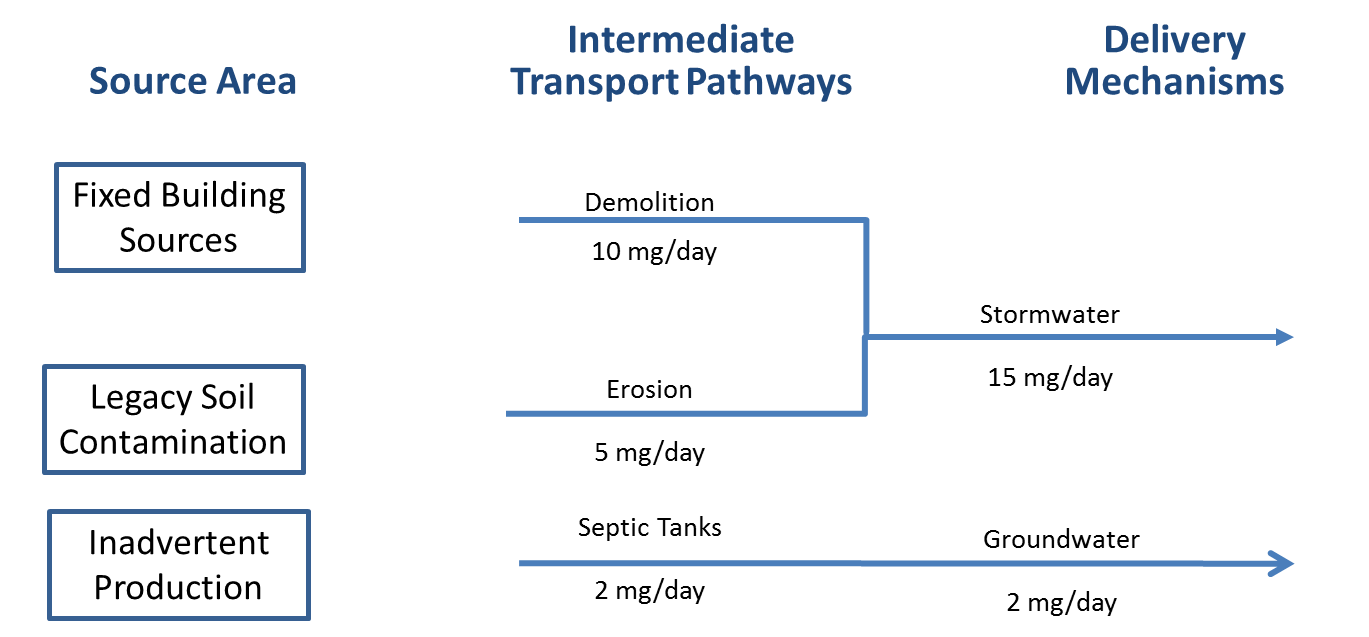 Figure 8.Source Areas, Transport Pathways, and Delivery Mechanisms for Hypothetical ExampleThree hypothetical Control Actions are available, with their costs and efficiencies identified in Table 3 and Figure 9. Demolition controls can reduce the transport of fixed sources to stormwater by 50%, at a cost of $2 million. Erosion controls can reduce the transport of contaminated soil to stormwater by 50%, at a cost of $2 million. Conversion to septic systems to sewers can reduce groundwater loading by 67%, at a cost of $2 million. Finally, end-of-pipe treatment can reduce stormwater loads by 10% at a cost of $6M.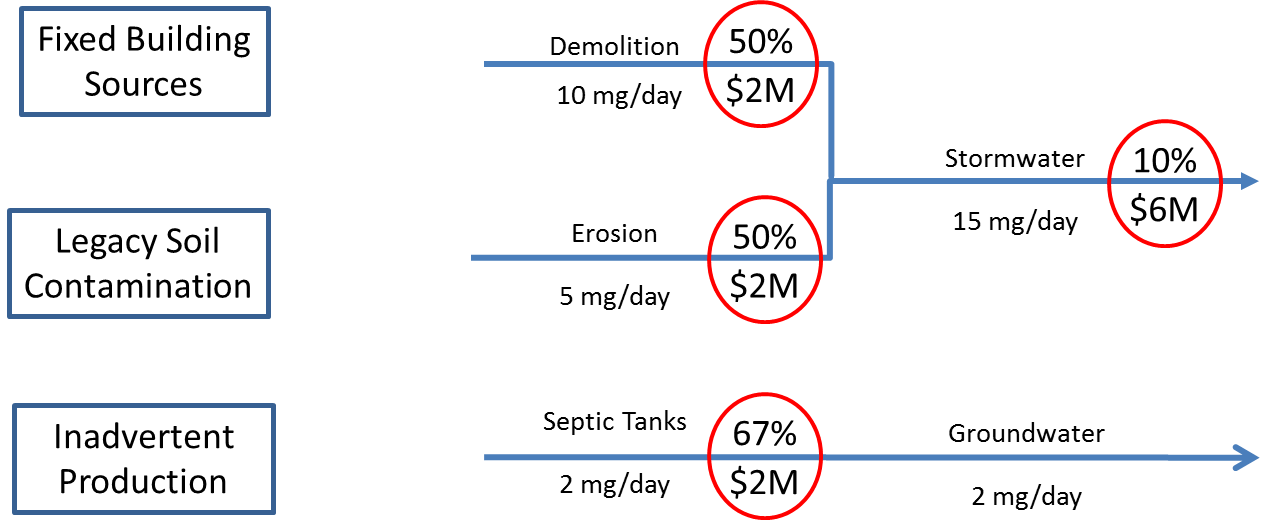 Figure 9.Cost, Efficiencies and Pathways Affected by Control Actions for Hypothetical ExampleGiven the above information, it would be possible to calculate the unit cost per reduction of PCB load to the river for each Control Action, i.e. dollars per amount of PCB removed:Cost Effectiveness ($ per mg/day) = Cost ÷ (Removal Efficiency x Magnitude of Pathway) 		(1)Table 3. Costs and Efficiencies of Hypothetical Control Actions for Idealized ExampleThis type of information could then be used to prioritize selection of actions to include in the comprehensive plan.  For this example, erosion controls are the most cost effective Control Action, by combining relatively high removal efficiency to a pathway that transports a relatively large load. Stormwater treatment is the least effective option in this example due to high cost and low removal efficiency, even though operating on a large pathway. Conversion of septics to sewers, on the other hand, is ineffective for this example despite low cost and cost removal efficiency, because it operates on a relatively small pathway.ChallengesThere are several challenges specific to PCBs in Spokane that prevent the idealized case described above from being directly applied for selecting Control Actions: Incomplete Information on Costs and Effectiveness: The information presented in Table 2 above indicates that, although available studies provide information on load reduction or cost, they rarely provide information on both load reduction and cost.  Some potentially applicable Control Actions identified previously have no information available on costs or effectiveness.Uncertain Magnitudes of Transport Pathways: The magnitude of the transport pathways between source areas and delivery mechanisms assessed in (LimnoTech, 2016a, http://srrttf.org/wp-content/uploads/2016/05/SRRTTF_MagnitudeSourcesPathways_2016_0518_draft.pdf) were determined to be either highly uncertain, or unknown.Many Control Actions Currently Underway:  Many stakeholders are already implementing PCB-related Control Actions.  Wastewater treatment plants discharging to the Spokane River are required to develop and install treatment systems to reduce nutrient loading that will concurrently result in reductions of PCB loading. In addition, each wastewater facility has developed a Toxics Management Action Plan that includes a PCB source identification study and control actions.Remediation activities for known contaminated sites in Washington are being managed under the jurisdiction of the Model Toxics Control Act (MTCA).The City of Spokane is actively addressing stormwater and CSO loading of PCBs as part of their Integrated Clean Water Plan.Stormwater in most other communities is being diverted to groundwater as opposed to direct surface discharge to the River. This activity is consistent with many of the Control Actions discussed previously under the category of “Stormwater Treatment--Pipe Entrance.”Lessons from Other SitesThe challenges discussed above regarding prioritization and selection of PCB control actions are not unique to Spokane.  Essentially all other watershed-based PCB control programs have dealt with the issues of incomplete information on costs and effectiveness and uncertain magnitudes of transport pathways. The examples that follow illustrate different approaches to selection and implementation of PCB Control Actions in the face of incomplete information:San Francisco Bay TMDL:  Urban stormwater controls are being adaptively selected and implemented over 20 years, beginning with permittees selecting and pilot testing their own BMPs to assess effectiveness and technical feasibility.  Based on lessons learned during the pilot testing, additional controls will be implemented in strategic locations and will inform development of a plan to that will attain PCB load allocations.  Delaware River PCB TMDL:  The implementation plan adopted a non-numeric approach requiring pollutant minimization plans for point and nonpoint source dischargers to track down and reduce PCBs.  Components of the pollutant minimization plans included source identification and reduction, monitoring and reporting, and remediation activities.Illinois Lake Michigan Nearshore PCB TMDL: Stormwater MS4 permittees were provided with a menu of BMPs to choose from, with no guidance on expected cost or effectiveness.  Near-term permits will be process-based rather than performance based, i.e. permittees must demonstrate that BMPs will be implemented but will not be held to numeric limits.  Lake Ontario Tributaries PCB TMDL:  Affected dischargers are required to implement a PCB monitoring plan, establish an interim limit, and review monitoring data to determine where it would be appropriate to require a PCB minimization plan. NYSDEC’s PCB Minimization Program (PCBMP) states that permittees shall develop, implement and maintain PCBMPs for those outfalls which have been shown through monitoring that concentrations of PCBs in their discharge have a reasonable potential for being reduced.  Where it can be shown that the PCBs present in a dischargers effluent is attributable to atmospheric deposition, the discharger will not be responsible to take actions.These implementation plans are varied, but are based on adaptive management principles that provide flexibility in selecting and implementing controls, typically after additional data has been collected to better inform the decision.Potential Guiding Principles for PrioritizationWhile no clear precedent exists for selecting PCB Control Actions (beyond what is currently being conducted in Spokane), some guiding principles may be useful in selecting specific Control Actions for implementation. Highest priority considerations include Control Actions that:Affect qualitatively significant pathways: Even though many intermediate transport pathways are uncertain or not quantified, sufficient information exists to allow at least a qualitative understanding of the importance of most pathways. Control Actions that affect larger pathways will be preferred over Control Actions that affect smaller pathways.Are qualitatively cost effective: Similar to above, a qualitative understanding likely exists regarding the cost effectiveness of many Control Actions, even in the absence of quantitative case examples. Control Actions that remove PCBs at lower costs will be preferred over Control Actions that remove PCBs at greater costs.Have a responsible party capable of implementation: Control Actions must be implemented in order to reduce PCB loads. The presence of a party capable of ensuring that the selected Control Action will be implemented is a necessary condition.Are Located Higher in the Pollution Prevention Hierarchy: The Pollution Prevention Act of 1990 explicitly recognized that source reduction is fundamentally different and more desirable than waste management or pollution control.  This hierarchy has been refined for PCBs as “Don’t make it > Don’t use it > Use less of it > Manage it properly > Dispose of it properly > Treat it.” Control Action that are located higher in the pollution prevention hierarchy are preferable to ones that are located lower.Secondary principles that may merit consideration would give higher priority to selecting Control Actions that:Leverage or support existing Control Actions:  Any new Control Action that creates synergy with a currently planned Control Action would be desirable.Provide ancillary benefits: Control Actions that provide benefits beyond PCB load reduction will be preferable to those that address only PCBs.Address a pathway not currently covered by existing Control Actions:  When qualitatively assessing significant pathways as discussed above, it will be worthwhile to consider the magnitude of that pathway after currently planned Control Actions are limited.These guideline are presented solely to initiate discussion among Task Force members. It is recognized that it is ultimately up to the discretion of the Task Force regarding which Control Actions to recommend for implementation.  ConclusionsCost and effectiveness information has been compiled for a wide range of potentially applicable PCB Control Actions. Application of this information to select Control Actions for near-term implementation will not be as straightforward as desired, due to: 1) incomplete information on cost or effectiveness for many Control Actions, and 2) uncertain magnitudes for many transport pathways. Other watershed-based PCB control efforts have taken an adaptive approach to selecting and implementing Control Actions, and provide little precedent for selection of specific Control Actions to implement.  Some guiding principles are provided that may prove useful in prioritizing Control Actions, but it is recognized that it is ultimately up to the discretion of the Task Force regarding which Control Actions to recommend for implementation.  The primary guiding principles are to give priority consideration to Control Actions that: Affect qualitatively significant pathwaysAre qualitatively cost effectiveHave a responsible party capable of implementation.Are Located Higher in the Pollution Prevention HierarchyReferencesBay Area Stormwater Management Agencies Association (BASMAA) 2010. Inspecting Industrial/Commercial Facilities for Pollutants of Concern. Training Presentation provided to participating agencies and submitted as Attachment A7 to BASMAA 2009-10 annual report. http://slideplayer.com/slide/1674264/City of Spokane (2015). PCBs in Municipal Products. City of Spokane Wastewater Management Department. https://static.spokanecity.org/documents/publicworks/wastewater/pcbs/pcbs - in-municipal-products-report-revised-2015-07-21.pdf DRBC, 2003.Total Maximum Daily Loads for Polychlorinated Biphenyls (PCBs) for Zones 2 - 5 of the Tidal Delaware River. Delaware River Basin Commission. West Trenton, New Jersey. December 2003LimnoTech, 2016a. DRAFT: Magnitude of Source Areas and Pathways of PCBs in the Spokane River Watershed. Prepared for Spokane River Regional Toxics Task Force. May 18, 2016. LimnoTech, 2016b. DRAFT: DRAFT: Inventory of Control Actions to Be Evaluated for the Spokane River. Prepared for Spokane River Regional Toxics Task Force. May 18, 2016.Marti, P. and M. Maggi. 2015.  Assessment of PCBs in Spokane Valley Groundwater. Project Completion Memo. Washington Department of Ecology, Environmental Assessment Program.  September 16, 2015.San Francisco Estuary Institute (SFEI), 2010. A BMP Tool Box for Reducing Polychlorinated Biphenyls (PCBs) and Mercury (Hg) in Municipal Stormwater. San Francisco Estuary Institute, Oakland, CA. http://www.sfei.org/sites/default/files/biblio_files/A_BMP_toolbox	FINAL_04-04- 10.pdfSpokane County, City of Spokane, and City of Spokane Valley 2008. Spokane Regional Stormwater Manual. http://www.spokanecounty.org/data/engineers/srsm_apr08final/SRSM_April2008Final.pdfUSEPA 2015a. Laboratory Study of Polychlorinated Biphenyl (PCB) Contamination in Buildings Evaluation of the Encapsulation Method https://www.epa.gov/sites/production/files/2015-08/documents/pcb_encapsulation_fs.pdfU.S. Environmental Protection Agency (USEPA) 2015b. Basics of Green Chemistry. https://www.epa.gov/greenchemistry/basics-green-chemistry#definitionWashington Department of Ecology 2004. Stormwater Management Manual for Eastern Washington. Publication No. 04-10-076. https://fortress.wa.gov/ecy/publications/documents/0410076.pdfWashington Department of Ecology 2015. PCB Chemical Action Plan. Publication 15-07-002. https://fortress.wa.gov/ecy/publications/documents/1507002.pdfAppendix. Reference Information for Control ActionsFrom:    Kat Ridolfi, Dave DilksDate:	June 1, 2016 Project:	SRRTTF4To:	SRRTTFCategorySub-CategoryControl ActionInstitutionalGovernment PracticesTake-back programsInstitutionalGovernment PracticesLeaf removalInstitutionalGovernment PracticesStreet sweepingInstitutionalGovernment PracticesCatch basin/pipe cleanoutInstitutionalGovernment PracticesPurchasing standards/product testingInstitutionalGovernment PracticesSurvey of PCB-containing materialsInstitutionalGovernment PracticesReview laws regulating waste disposal and illegal dumpingInstitutionalGovernment PracticesRemoval of carp from Lake SpokaneInstitutionalGovernment PracticesExpand monitoringInstitutionalGovernment PracticesBuilding demolition control actions including worker safety, containing contaminated materials and erosion controlInstitutionalGovernment PracticesPCB-product labeling lawInstitutionalGovernment PracticesLeak prevention/detection system ordinance for transformers and capacitorsInstitutionalGovernment PracticesAccelerate sewer construction to replace septic systemsInstitutionalGovernment PracticesPCBs identification during inspectionsInstitutionalGovernment PracticesTSCA and food packaging law reformInstitutionalGovernment PracticesSupport green chemistry alternativesInstitutionalEducationalSurvey of electrical equipment containing PCBsInstitutionalEducationalEducation/outreach re: PCB sourcesInstitutionalEducationalEducation about discharge through septic systems in aquifer recharge areaInstitutionalEducationalPCB product informationStormwater TreatmentPipe EntranceInfiltration control actionsStormwater TreatmentPipe EntranceRetention and reuse control actionsStormwater TreatmentPipe EntranceBioretention control actionsStormwater TreatmentPipe EntranceFiltersStormwater TreatmentPipe EntranceScreensStormwater TreatmentPipe EntranceWet vaultStormwater TreatmentPipe EntranceHydrodynamic separatorStormwater TreatmentEnd of PipeConstructed wetlandsStormwater TreatmentEnd of PipeSedimentation basinStormwater TreatmentEnd of PipeDischarge to ground/dry wellStormwater TreatmentEnd of PipeDiversion to treatment plantStormwater TreatmentEnd of PipeFungi (mycoremedation) or biochar incorporated into stormwater treatmentWastewater TreatmentDevelopment of a Toxics Management Action Plan Wastewater TreatmentImplementation of a source tracking programWastewater TreatmentChemical fingerprinting or pattern analysis Wastewater TreatmentRemediation and/or mitigation of individual sourcesWastewater TreatmentElimination of PCB-containing equipment Wastewater TreatmentPublic outreach and communicationsWastewater TreatmentReview of procurement ordinancesWastewater TreatmentPretreatment regulationsSite RemediationIdentification of contaminated sites Site RemediationClean up of contaminated sites Ref. No.Control ActionTypePlanning/Design Costs Operating Costs Total Costs Load ReductionPotentially Responsible Party1Building demolition control actions including worker safety, containing contaminated materials and erosion controlInstitutional--government practicesNANANANAEcology; Municipalities2aPublic Education campaignInstitutional--educationNANA$92,957/year for five yearsNAEcology; Municipalities2bPublic Education campaignInstitutional--educationNANA$35,000/yearNAMunicipalities3Create or expand existing database of PCB-containing productsInstitutional--educationNANANANAEcology; Municipalities4Identification of PCBs during industrial inspectionsInstitutional--Government Practices$1500/year$4000/year$5500/year0Municipal Building Departments5Identify PCB-containing lamp ballasts in schools and other public buildings Institutional--government practicesNANA$68,198/year for 2 yearsNAEcology; local school districts6PCB product take-back programInstitutional--government practicesNANA$8.7 million for five yearsNAEcology; Municipalities7Survey of PCB-containing materials in public buildingsInstitutional--government practicesNANANANAEcology; Municipalities8Review laws regulating waste disposal and illegal dumpingInstitutional--government practicesNANANANAEcology; Municipalities9Investigate alternatives to PCB-containing materialsInstitutional--government practicesNANA$470,000 for first yearNAEcology 10Purchasing standardsInstitutional--government practicesNANAReported as “very little cost…a few labor hours” for development of the ordinanceNAIdaho communities11PCB-product labeling lawInstitutional--government practicesNANANANAEcology12TSCA and food packaging law reformInstitutional--government practicesNANANANAEPA; US Congress13Support green chemistry alternativesInstitutional--government practicesNANANANAEcology14Survey of electrical equipment (historical)Institutional--educationNANA$22,733/year for 2 yearsNAEcology15Leak prevention/ detection system ordinance applied to transformers and other PCB-containing equipmentInstitutional--government practicesNANANANAEcology; Municipalities16Education about discharge through septic systems in aquifer recharge areaInstitutional--educationNANANANAMunicipalities17Accelerate sewer construction to replace septic systems; prioritize aquifer recharge areasInstitutional--government practicesNANANANAMunicipalities18Remove carp from Lake SpokaneInstitutional--government practicesNANANA0.0015 – 0.0041g PCBs per carpEcology and Avista19Expand monitoring Institutional--government practicesNANANANAEcology20Leaf removalInstitutional--government practicesNANANANACity of Couer d'Alene21aEnhanced Street SweepingInstitutional--Government Practices$7/curb-mileNA$64/curb-mileNAMunicipal Public Works Depts.21bEnhanced Street SweepingInstitutional--Government PracticesNANA$50/curb-mileNAMunicipal Public Works Depts.21cEnhanced Street SweepingInstitutional--Government PracticesNANA$33/curb-mileNAMunicipal Public Works Depts.21dEnhanced Street SweepingInstitutional--Government PracticesNANA$81/curb-mileNAMunicipal Public Works Depts.22Storm Drain Line CleanoutInstitutional--Government PracticesNANA$60,000/cleanout or $40/linear foot of pipe flushed7700 lbs of sediment removedMunicipal Public Works Depts.23Hydrodynamic structuresStormwater Treatment--Pipe EntranceNANA$5,631/year over 20 yearsNAMunicipal Public Works Depts.; Private landowner24aInfiltration w/o sandStormwater Treatment--Pipe EntranceNANA$4,039/year over 20 yearsNAMunicipal Public Works Depts.; Private landowner24bInfiltration w/ sand/vegStormwater Treatment--Pipe EntranceNANA$4,219/year over 20 yearsNAMunicipal Public Works Depts.; Private landowner24cInfiltration trenchStormwater Treatment--Pipe EntranceNA$65,024 ($95.95/square foot)NAMunicipal Public Works Depts.; Private landowner24dPermeable pavement w/o sand, vegStormwater Treatment--Pipe EntranceNANA$14,167/year over 20 years55-85%  TSS reductionMunicipal Public Works Depts.; Private landowner24ePermeable pavement w/ sand, vegStormwater Treatment--Pipe EntranceNANA$19,830/ year over 20 years55-85%  TSS reductionMunicipal Public Works Depts.; Private landowner24fPorous pavement (infiltration control action)Stormwater Treatment--Pipe Entrance63% of construction costs$14.41/square foot$0.02/square footNAMunicipal Public Works Depts.; Private landowner25aFiltering (sand, above ground)Stormwater Treatment--Pipe EntranceNANA$4,131/year over 20 years80% TSS reductionMunicipal Public Works Depts.; Private landowner25bFiltering (sand, below ground)Stormwater Treatment--Pipe EntranceNANA$4,431/year over 20 years80% TSS reductionMunicipal Public Works Depts.; Private landowner26aBioswaleStormwater Treatment--Pipe EntranceNANA$3,131/year over 20 years80% TSS reductionMunicipal Public Works Depts.; Private landowner26bBioretention (retrofit-highly urban)Stormwater Treatment--Pipe EntranceNANA$10,869/year over 20 years55-90%  TSS reductionMunicipal Public Works Depts.; Private landowner26cBioretentionStormwater Treatment--Pipe Entrance67% of construction costs$1.27/square foot$31.61/square footNAMunicipal Public Works Depts.; Private landowner26dGrassed swale (infiltration control action)Stormwater Treatment--Pipe Entrance51% of construction costs$0.49/square foot$4.59/square footNAMunicipal Public Works Depts.; Private landowner26eGreen roof (retention and reuse control action) Stormwater Treatment--Pipe EntranceNA$0.10/square foot$33.06/square footNAMunicipal Public Works Depts.; Private landowner26fRain barrel (retention and reuse control action)Stormwater Treatment--Pipe EntranceNA$25.99 for installation$174.49 NAMunicipal Public Works Depts.; Private landowner26gVegetative Filter StripStormwater Treatment--Pipe EntranceNANA$1.28/square footNAMunicipal Public Works Depts.; Private landowner26hLincoln Street SURGEStormwater Treatment--Pipe Entrance$65,441 (10% of total cost)NA$1,632,753 86,000 gallons per rain fall event from sewer systemMunicipal Public Works Depts.; Private landowner26iBroadway Ave SURGEStormwater Treatment--Pipe EntranceNANA$465,358 NAMunicipal Public Works Depts.; Private landowner26j99th St GI ProjectStormwater Treatment--Pipe EntranceNANA$4.6millionNAMunicipal Public Works Depts.; Private landowner27Wet pond/vaultStormwater Treatment--Pipe Entrance12% of construction costs$0.03/cubic foot$8.26/cubic footNAMunicipal Public Works Depts.; Private landowner28FiltersStormwater Treatment--Pipe EntranceNANANANAMunicipal public works Depts.; private landowners29ScreensStormwater Treatment--Pipe EntranceNANANANAMunicipal Public Works Depts.; private landowners30Constructed wetlandStormwater Treatment--End of Pipe23% of construction costsNA$8.81/square footNAMunicipal Public Works Depts.; Private landowner31Sedimentation basinStormwater Treatment--End of PipeNANANANAMunicipal Public Works Depts.; private landowners32Discharge to ground/dry wellStormwater Treatment--End of PipeNANANANAMunicipal Public Works Depts.; private landowners33Diversion to treatment plantStormwater Treatment--End of PipeNANANANAMunicipal Public Works Depts.; private landowners34MycoremediationStormwater Treatment--End of PipeNANANANAMunicipal Public Works Depts.; private landowners; Lands Council35Biochar (incorporated into bioremediation control actions)Stormwater Treatment--End of PipeNANANANASpokane city/county public works; private landownersControl ActionRemoval EfficiencyCostMagnitude of Pathway (mg/day)Cost Effectiveness    ($ per mg/day)Demolition Controls50%$2M5$800,000Erosion Controls50%$2M10$500,000Stormwater Treatment10%$6M15$4,000,000Conversion to Sewers70%$2M1$3,000,000No.Control ActionLocation ImplementedSource1Building demolition control actions including worker safety, containing contaminated materials and erosion controlNANA2aPublic Education campaignNAWashington Department of Ecology CAP2bPublic Education campaignSpokane CountyWashington Department of Ecology CAP3Create or expand existing database of PCB-containing productsNANA4Identification of PCBs during industrial inspectionsSan Mateo County, CASMCWPP Final 2014, p. D-75Identify PCB-containing lamp ballasts in schools and other public buildings NAWashington Department of Ecology CAP6Investigate alternatives to PCB-containing materialsNAWashington Department of Ecology CAP7PCB product take-back programNAhttp://www.ecy.wa.gov/programs/swfa/mercurylights/pdf/MercuryPlan.pdf8Survey of PCB-containing materials in public buildingsNANA9Review laws regulating waste disposal and illegal dumpingNANA10Purchasing standardsSpokane Countyemail from Rob Lindsay  (Spokane County)11Leaf removalNANA12PCB-product labeling lawNANA13TSCA and food packaging law reformNANA14Support green chemistry alternativesNANA15Survey of electrical equipment (historical)NAWashington Department of Ecology CAP16Leak prevention/detection system ordinance applied to transformers and other PCB-containing equipmentNANA17Education about discharge through septic systems in aquifer recharge areaNANA18Accelerate sewer construction to replace septic systems; prioritize aquifer recharge areasNANA19Remove carp from Lake SpokaneLake SpokaneEcology 2015 study20Expand monitoring NANA21aEnhanced Street SweepingSeattle, WASPU & Herrara 2009 in SMCWPP 2014, p. D-1221bEnhanced Street SweepingSeattle, WASPU & Herrara 2009 in SMCWPP 2014, p. D-1221cEnhanced Street SweepingSeattle, WASPU & Herrara 2009 in SMCWPP 2014, p. D-1221dEnhanced Street SweepingSeattle, WASPU & Herrara 2009 in SMCWPP 2014, p. D-1222Storm Drain Line CleanoutSan Jose, CACity of San Jose 2011 in SMCWPP 2014, p. D-1623Hydrodynamic structuresChesapeake Bay RegionKing and Hagan 2011 in SMCWPP 2014, p. D-2024aInfiltration w/o sandChesapeake Bay RegionKing and Hagan 2011 in SMCWPP 2014, p. D-2024bInfiltration w/ sand/vegChesapeake Bay RegionKing and Hagan 2011 in SMCWPP 2014, p. D-2024cInfiltration trenchPuget Sound, WAHerrera 201224dPermeable pavement w/o sand, vegChesapeake Bay RegionKing and Hagan 2011 in SMCWPP 2014, p. D-2024ePermeable pavement w/ sand, vegChesapeake Bay RegionKing and Hagan 2011 in SMCWPP 2014, p. D-2024fPorous pavement (infiltration control action)Puget Sound, WAHerrera 201225aFiltering (sand, above ground)Chesapeake Bay RegionKing and Hagan 2011 in SMCWPP 2014, p. D-2025bFiltering (sand, below ground)Chesapeake Bay RegionKing and Hagan 2011 in SMCWPP 2014, p. D-2026aBioswaleChesapeake Bay RegionKing and Hagan 2011 in SMCWPP 2014, p. D-2026bBioretention (retrofit-highly urban)Chesapeake Bay RegionKing and Hagan 2011 in SMCWPP 2014, p. D-2026cBioretentionPuget Sound, WAHerrera 201226dGrassed swale (infiltration control action)Puget Sound, WAHerrera 201226eGreen roof (retention and reuse control action) Puget Sound, WAHerrera 201226fRain barrel (retention and reuse control action)Puget Sound, WAHerrera 201226gVegetative Filter StripPuget Sound, WAHerrera 201226hLincoln Street SURGECity  of Spokane http://www.wastormwatercenter.org/files/project/335967ff6178fdf1.pdf26iBroadway Ave SURGECity  of Spokane Marcia Davis, city of Spokane26j99th St GI ProjectClark County, WAhttp://www.wastormwatercenter.org/files/project/fe253886311c0ba8.pdf27Wet pond/vaultPuget Sound, WAHerrera 201228FiltersNANA29ScreensNANA30Constructed wetlandPuget Sound, WAHerrera 201231Sedimentation basinNANA32Discharge to ground/dry wellNANA33Diversion to treatment plantNANA34MycoremediationSpokane CountyHeidi Montaz, Lands Council35Biochar (incorporated into bioremediation control actions)City of Spokane Aimee S. Navickis-Brasch, NB Stormwater Engineers